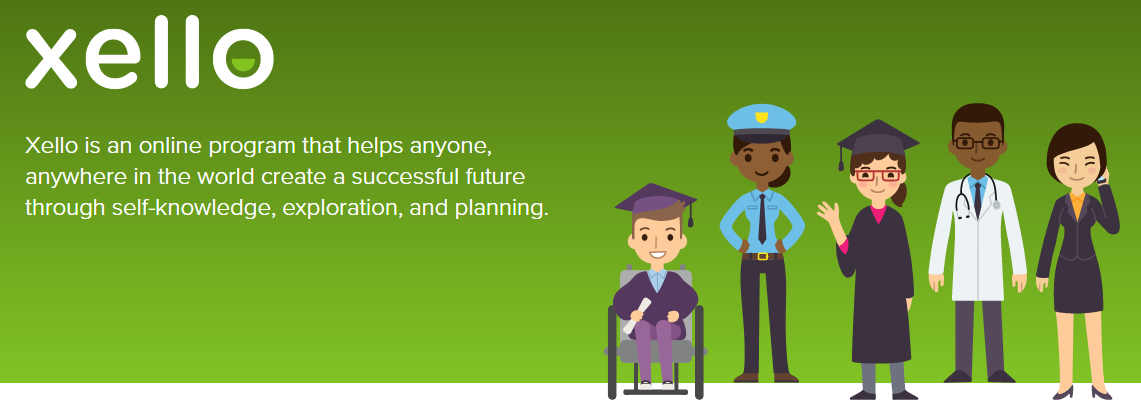 Each year, all 8th and 7th grade students review and develop their Educational Development Plans (EDP). This year we are using a new app called Xello!

To login to Xello, students will use their WCS Office 365 accounts.Go to the WCS district website http://www.wcskids.net/Find "Parents/Students", then "Quick Links", and then click on "Student Xello Login"Login using your WCS username and password (same as your Schoology login)Once you are in Xello, start by watching the introduction video, then complete the Core Lessons.​​If you need help, visit us during office hours via the link below https://beermiddleschoolcounseling.weebly.com/contact.htmland one of the counselors will walk you through the steps. 